КАРАР	      ПОСТАНОВЛЕНИЕ О признании утратившим силу постановления главы сельского поселения Семилетовский сельсовет муниципального района Дюртюлинский район Республики Башкортостан Рассмотрев экспертные заключения Государственного комитета Республики Башкортостан по делам юстиции от 14.12.2020года №HГР RU03083509201300004, от 22.12.2020года №HГР RU03039608201800010, с  целью приведения в соответствии с законодательством муниципальных нормативных правовых актов,    руководствуясь с Федеральным законом Российской Федерации от 06.10.2003 № 131-ФЗ «Об общих принципах организации местного самоуправления в Российской Федерации» Администрация сельского поселения Семилетовский сельсовет муниципального района Дюртюлинский район Республики БашкортостанПОСТАНОВЛЯЕТ:1. Признать утратившими силу следующие постановления главы сельского поселения Семилетовский сельсовет муниципального района Дюртюлинский район Республики Башкортостан:-№222 от 15.02.2012г. «Об утверждении Положения о муниципальном контроле за сохранностью автомобильных дорог местного значения в границах населенных пунктов сельского поселения Семилетовский сельсовет муниципального района Дюртюлинский район Республики Башкортостан»;- №04/03 от 16.04.2018г. «Об утверждении Административного регламента  по осуществлению муниципального контроля за сохранностью автомобильных дорог местного значения сельского поселения Семилетовский сельсовет муниципального района Дюртюлинский район Республики Башкортостан»3. Контроль за исполнением настоящего оставляю за собой. Глава сельского поселения                                                                                          Р. Р. Имаевс. Семилетка25.01.2021г.№1/3Башкортостан РеспубликаhыДүртөйлө районымуниципаль районыныңСемилетка ауыл советыауыл  биләмәһехакимиәте башлыгы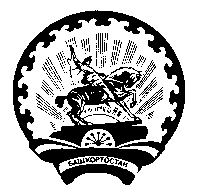 Главасельского поселенияСемилетовский сельсовет муниципального районаДюртюлинский районРеспублики Башкортостан